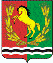 АДМИНИСТРАЦИЯ МУНИЦИПАЛЬНОГО ОБРАЗОВАНИЯ ТРОИЦКИЙ СЕЛЬСОВЕТ АСЕКЕЕВСКОГО  РАЙОНА  ОРЕНБУРГСКОЙ  ОБЛАСТИП О С Т А Н О В Л Е Н И Е19.10.2016                                       с. Троицкое                                          № 23-пО подготовке проекта внесения изменений в Правила землепользования                                             и застройки муниципального образования Троицкий сельсовет                                Асекеевского района Оренбургской областиВ целях исполнения предписания Министерства строительства, жилищно-коммунального и дорожного хозяйства Оренбургской области «О принятии мер по приведению Правил землепользования и застройки муниципальных образований Оренбургской области в соответствие с требованиями Градостроительного кодекса Российской Федерации», руководствуясь Градостроительным кодексом Российской Федерации  (в редакции Федерального закона от 3 июля 2016г. № 373 –ФЗ «О внесении изменений в градостроительный кодекс Российской Федерации» и Уставом муниципального образования Троицкий сельсовет, постановляю:1. Приступить к подготовке проекта внесения изменения в Правила землепользования и застройки муниципального образования Троицкий сельсовет Асекеевского района Оренбургской области, утвержденные решением Совета депутатов муниципального образования Троицкий сельсовет № 129 от 27 июня 2014 года (далее - Правила землепользования и застройки).2.Утвердить Порядок и сроки проведения работ по подготовке проекта внесения изменений в Правила землепользования и застройки (приложение №1).3. Разработчика проекта правил землепользования и застройки определить в соответствии с Федеральным законом от 05.04.2013 № 44-ФЗ.4. Финансирование работ осуществить за счет средств бюджета администрации муниципального образования Троицкий сельсовет.5. Администрации муниципального образования Троицкий сельсовет разместить настоящее постановление на официальном сайте в сети Интернет.6. Контроль за выполнением настоящего Постановления оставляю за собой.7. Настоящее постановление вступает в силу после официального опубликования (обнародования).Глава администрации 								Л.Г.ГурманРазослано: в дело, прокурору района, ООО «НПП «Гипрозем»Приложение № 1                                                                                                                                                 к постановлению главы администрации                                                                                             от 19.10.2016 г. № 23-п  №   п/пПорядок проведения работ по подготовке проекта ПравилСроки проведения работИсполнитель, ответственное лицо1Разработка проекта внесения изменений в Правила землепользования и застройки10 рабочих дней со дня заключения МК контракта (Договора)Специалист администрации2Проверка проекта внесения изменений в Правила на соответствие требованиям технических регламентов, генеральному плану поселения, схемам территориального планированияВ течение 2 рабочих дней со дня получения проектаКомиссия по подготовке проекта правил землепользования и застройки3Принятие постановления о направлении проекта внесения изменений в Правила Главе муниципального образования или в случае обнаружения его несоответствия требованиям и документам, в комиссию на доработкуПо окончании проверкиГлава администрации муниципального образования7Утверждение постановления о проведении публичных слушаний по проекту внесения изменений в Правила землепользования и застройкиВ течение 2 дней со дня получения проекта правилГлава муниципального образования8Опубликование постановления о проведении публичных слушаний по проекту внесения изменений в ПравилаВ течение 2 дней с даты принятия постановления9Проведение публичных слушаний по проекту внесения изменений в Правила, с оформлением протокола слушанийМинимум 2 месяца максимум 4 месяца со дня опубликования проекта правилСостав участников публичных слушаний по подготовке проекта внесения изменений в Правила землепользования и застройки10Подготовка заключения по результатам проведения публичных слушанийВ течение 2 дней со дня проведения слушанийКомиссия по подготовке проекта Правил землепользования и застройки11Опубликование заключения о проведении публичных слушанийВ течение 2 дней со дня проведения слушанийспециалист администрации12Принятие решения о направлении проекта Правил, протокола публичных слушаний и заключения в Совет народных депутатов муниципального образования Троицкий сельсовет или об отклонении проекта внесения изменений в Правила или направлении его на доработку с указанием даты его повторного представления В течение 2 дней после представления проекта ПравилГлава администрации муниципального образования13Опубликование утверждённых Правил землепользования и застройки в порядке, установленном для официального опубликования муниципальных правовых актов, иной официальной информации, и размещаются на официальном сайте поселения в сети "Интернет"В течение 2 дней после утверждения проекта Правилспециалист администрации